Пресс-выпускОтдельные показатели пенсионного обеспечения в Пензенской области по состоянию на 1 июля 2020 годаПо данным отчётности Пенсионного фонда Российской Федерации в Пензенской области на 1 июля 2020 г. состояло на учёте 439,9 тыс. пенсионеров (33,7% от всего населения области), из них 76,2 тыс. (17,3%) продолжали работать.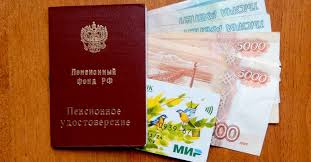 От общего числа пенсионеров 82,4% (362,5 тыс. чел.) составляли пенсионеры, получающие пенсии по старости, 3,6% (15,7) – по инвалидности, 3,3 % (14,6) – по случаю потери кормильца, 4,6 (20,1) – пострадавшие в результате радиационных или техногенных катастроф и члены их семей, 6,0 (26,5) пенсионеров получали социальные пенсии, 0,1% (0,5 тыс. чел.) являлись пенсионерами-госслужащими и 1 человек – бывший народный депутат РФ созыва 1990-1995 г.г.Среднемесячный размер пенсии по состоянию на 1 июля 2020 г. составил 13792,73 руб. Уровень пенсии в реальном выражении (с учётом индекса потребительских цен) вырос по сравнению с июлем 2019 г. на 2,6%.Пенсионеры-военнослужащие и члены их семей составляли 0,1% (417 чел.) от общего числа пенсионеров, состоящих на учёте в Пенсионном фонде Российской Федерации в Пензенской области. Их среднемесячный размер пенсии – 12008,96 руб.Две пенсии получают: 347 инвалидов вследствие военной травмы (среднемесячный размер пенсий 30664,74 руб.), 300 участников ВОВ (39122,54), 10 вдов военнослужащих, погибших вследствие военной травмы в период прохождения военной службы по призыву (26583,09), 411 родителей погибших военнослужащих (25398,84), 459 членов семей граждан, пострадавших в результате катастрофы на Чернобыльской АЭС (21104,61 руб.), 38 граждан, награждённых знаком «Жителю блокадного Ленинграда» (30726,16 руб.).Средний размер назначенных месячных пенсий во II квартале 2020 г. превысил прожиточный минимум пенсионера на 73,4%.В.В. Еськин,начальник отдела статистики труда, уровня жизни,образования и науки